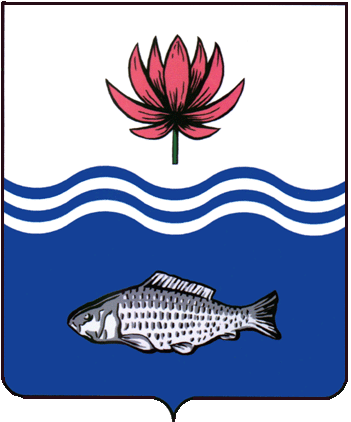 АДМИНИСТРАЦИЯ МО "ВОЛОДАРСКИЙ РАЙОН"АСТРАХАНСКОЙ ОБЛАСТИПОСТАНОВЛЕНИЕО предоставлении Олейникову А.П.в аренду земельного участкадля ведения личного подсобного хозяйстваРассмотрев обращение Олейникова Андрея Петровича, в соответствии со ст. 22, пп. 19 п. 2 ст. 39.6. Земельного кодекса РФ, администрация МО «Володарский район»ПОСТАНОВЛЯЕТ:1.Предоставить Олейникову Андрею Петровичу, 14.02.1982 г.р. (паспорт 12 11 426456, выдан ОУФМС России по Астраханской области в Володарском районе, 02.06.2012 г., адрес регистрации: Астраханская область, Володарский район, с. Цветное, ул. Победы, 5) земельный участок в аренду сроком на 3 (три) года, с кадастровым номером 30:02:220501:1258, общей площадью 13000 кв.м, из категории «земли сельскохозяйственного назначения», расположенный в 1000 м севернее с. Цветное, вдоль р. Сарбай Володарского района Астраханской области, для ведения личного подсобного хозяйства.2.Олейникову Андрею Петровичу:2.1.Заключить договор аренды земельного участка с администрацией МО «Володарский район».2.2.Зарегистрировать договор аренды земельного участка в Володарском отделе Управления Федеральной службы государственной регистрации, кадастра и картографии по Астраханской области в течение 30 дней со дня подписания договора аренды.2.3.Ежеквартально вносить причитающийся размер арендной платы в установленные договором сроки.2.4.При перемене места регистрации сообщить в отдел земельных и имущественных отношений, жилищной политики администрации МО «Володарский район».3.Отделу земельных и имущественных отношений, жилищной политики администрации МО «Володарский район» (Мухамбетов) внести соответствующие изменения в учетную и справочную документацию.4.Контроль за исполнением настоящего постановления оставляю за собой.И.о. заместителя главыпо оперативной работе						Р.Т. Мухамбетовот 28.10.2020 г.N 1271